Информация о медицинских работниках медицинской организации, об уровне их образования и об их квалификацииКадры КОГБУЗ «Кировская областная клиническая психиатрическая больница им. В.М.Бехтерева» на 01.04.2019 год

Всего работает 1056 основных работника и 29 внешних совместителей.
Награждены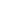 Физических лицИмеют сертификат и аккредитациюВрачи119 + 15 совм119 + 15 совмСредний медперсонал371 + 7 совм361 + 7 совмРаботники с высшим и средним фармацевтическим образованием22Младший медперсонал262 +1 совм.Специалисты с высшим немедицинским образованием35 + 2 совм.Прочий персонал267 + 4 совм.ВРАЧИ- 119 человекаВРАЧИ- 119 человекаКандидаты медицинских наук5 чел.Кандидаты медицинских наук, доценты2 чел.Высшая категория70 чел.Первая категория15 чел.Вторая категория1 чел.Всего аттестованных86 чел. – 72,3%СРЕДНИЙ МЕДИЦИНСКИЙ ПЕРСОНАЛ – 371 человекСРЕДНИЙ МЕДИЦИНСКИЙ ПЕРСОНАЛ – 371 человекВысшая категория188 чел.Первая категория59 чел.Вторая категория17 чел.Всего аттестованных264 чел. – 71,2%Окончили факультет высшего сестринского образования4 чел.Окончили повышенный уровень среднего медицинского образования29 чел.ВрачиСредний медицинский персоналПрочий персоналПочетное звание «Заслуженный врач Российской Федерации»1Медаль ордена «Заслуги перед Отечеством второй степени»1Почетное звание «Отличник Здравоохранения Российской Федерации»185Почетная грамота Министерства здравоохранения Российской Федерации222211Благодарность Министерства здравоохранения Российской Федерации371